Организатор:  Российская ассоциация парков и производителей аттракционов (РАППА)*ПРОГРАММА МЕРОПРИЯТИЙ:10 октября (воскресенье)10:00 – 17:00, Москва, гост. «Космос»/парк «Остров мечты»Бизнес-тренинг «Секреты высокодоходной эксплуатации призовых аркадных и тировых аттракционов»Программа:- Что делает аркадный аттракцион высокодоходным, и в каком случае вы теряете на нем свои деньги?- Как должен быть оформлен аттракцион, чтобы гость парка не смог пройти мимо?- Какие документы и регламенты нужны при эксплуатации призовых аттракционов?- Как выстроить систему финансового и операционного контроля, чтобы ваши деньги не шли мимо кассы?- Анализ работы площадки призовых аттракционов в тематическом парке развлечений «Остров мечты».Проводит: Николай Должанский - руководитель группы компаний «БОЛИД» и собственной федеральной сети эксплуатации призовых аттракционов в 8-ми городах России. Выручка за месяц с одного парка более 10 млн. рублей, годовой оборот компании - более 1 млн. $.Стоимость участия: 9000 руб. (при подаче заявки до 21.09.21) 10 500 руб. (при подаче заявки после 21.09.21)11:00 – 15:00, Москва, гост. «Космос»Семинар «Повышение эффективности работы развлекательных центров»Программа мероприятия уточняется Стоимость участия: 7500 руб. (при подаче заявки до 21.09.21) 8500 руб. (при подаче заявки после 21.09.21)11 октября (понедельник)Москва, ВДНХ, павильон 55.10:00 – 18:00  – Работа выставки. Демонстрация аттракционов и развлекательного оборудования. 11:00 – Официальное открытие выставки «РАППА ЭКСПО ОСЕНЬ-2021»12:00 – 13:30, пав. 55, лекционный залКруглый стол «Новые модели покупки/продажи аттракционов и развлекательного оборудования» Спикеры: Д.И. Сухомлинов, генеральный директор сети веревочных парков «Norway Park», г. МоскваИ.В. Ивонтьев, директор МАУК ЦПКиО «Лакреевский лес», г. ЧебоксарыООО «Универсальные терминал системы», г. ТомскУчастие бесплатное(по предварительной регистрации)14:00 – 18:00, пав. 55, лекционный залБизнес-тренинг «Радикальное увеличение продаж билетов парка развлечений»Программа:Куда двигается индустрия сегодня и как очень быстро не остаться на обочине?4 опорные точки, на которые необходимо направлять 80% усилий для радикального увеличения продаж.Диджитал – это не панацея: как понять, что служба продаж не работает и какие шаги предпринять по ее усилению.Почему нужно избавляться от кустарных  локальных билетных систем.Современные билетные экосистемы и как с ними работать.Успешные кейсы билетных интеграций и их результаты.	Разбор практических вопросов/кейсов участников мероприятияПроводит: Сергей Калмыков - международный эксперт индустрии парков развлечений, исполнительный директор Enterto – компании полного цикла по созданию и управлению развлекательными объектами.  Среди проектов: тематический парк «Сочи Парк»; крытые тематические парки «Angry Birds World», «Virtuocity» и «Snow Dunes» (Доха, Катар); инновационный парк аттракционов «Город Будущего» на ВДНХ и другие. Стоимость участия: 7500 руб. (при подаче заявки до 21.09.21) 8500 руб. (при подаче заявки после 21.09.21)18:30   – Торжественный прием, посвященный открытию выставки РАППА ЭКСПО ОСЕНЬ-2021. Стоимость участия: 5000 руб.12 октября (вторник)Москва, ВДНХ, павильон 5510:00 – 18:00 – Работа выставки. Демонстрация аттракционов и развлекательного оборудования.12:00 – 13:00, пав. 55, лекционный залСеминар «Проблемы современных систем автоматизации и новые требования законодательства»Программа мероприятия уточняется Стоимость участия: 2000 руб. (при подаче заявки до 21.09.21) 2500 руб. (при подаче заявки после 21.09.21)14:00 – 15:45, пав. 55, лекционный залКонференция «Развлекательный бизнес в меняющихся экономических условиях: новые направления работы и инструменты для развития»Программа мероприятия уточняется Участие бесплатное(по предварительной регистрации)16:00 – 17:30, пав. 55, лекционный залСеминар «Проблемы законодательного регулирования надзора за батутами, веревочными парками и другими аттракционами»Проводит: В.А. Гнездилов – Президент РАППА, Председатель Комитета ТК-427 «Безопасность аттракционов» Росстандарта.Программа мероприятия уточняется Стоимость участия: 2500 руб. (при подаче заявки до 21.09.21) 3000 руб. (при подаче заявки после 21.09.21)13 октября (среда)Москва, ВДНХ, павильон 5510:00 – 16:00 – Работа выставки. Демонстрация аттракционов и развлекательного оборудования.13:00 – 15:00 - Заседание ТК-427 (пав. 55, переговорная комната)15:00 – 16:00 – Вручение дипломов участникам выставки. Церемония закрытия.Заявку на участие можно скачать на сайте www.raapa.ru*В программе возможны измененияЗа дополнительной информацией обращайтесь к организатору: Российская ассоциация парков и производителей аттракционов (РАППА)Тел/факс: +7 (495) 234-52-04, 234-50-31, 234-52-13; raapa6@raapa.ru; raapa@raapa.ruС НАМИ В МИР РАЗВЛЕЧЕНИЙ!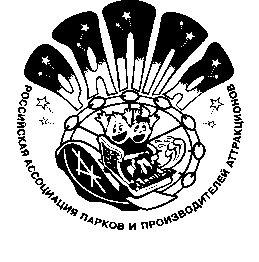 Москва, ВДНХ,павильон  55XV Московская международная выставка «Аттракционы и развлекательное оборудованиеРАППА ЭКСПО ОСЕНЬ- 2021»